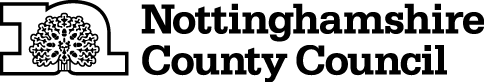 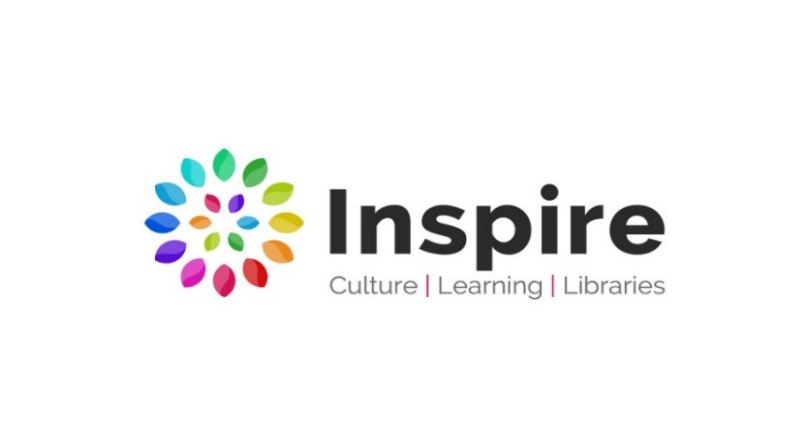 Inspire LearningVenue Risk Assessment RecordStage One-Venue AssessmentPLEASE ENSURE STAGE TWO BELOW IS COMPLETEDStage Two-Risk RatingPlease use the highest Occupational Risk rating abovewhen calculating overall Risk RatingAny venue with an overall Risk Rating of ‘High’ will be prioritised when arranging class visits and lesson observations.Assessment completed by: Name: 	Signature:					Date:Funded organisation:Venue Name:Type of venue:Address:Telephone:Brief Description of Facility:Who is responsible for Health and Safety on Site?Date of assessment visit:First visit?             Yes/NoFirst visit?             Yes/NoName of person undertaking assessment:Contact Tel. № H & S Qualification(s):Job title: 1Health and Safety Policy Yes/NoEvidence / comments Evidence / comments Evidence / comments AIs there a clear commitment to health, safety & welfare? BAre the responsibilities for health and safety clearly stated?CAre arrangements for health and safety clearly stated?DHow are the commitment, responsibilities and arrangements for health & safety (in 1A – 1C above) communicated to employees? Assessment of Standard 1:Met Met Part metNot met2Risk assessment (RA) and controlYes/NoEvidence / commentsEvidence / commentsEvidence / commentsAHave risk assessments been carried out and significant risks identified?BHave the significant findings and details of any groups identified as being especially at risk been recorded? CHave control measures been identified and put in place as a result of the risk assessments?DDo the risk assessments take account young persons (under 18) where appropriate, including consideration of their age, inexperience, immaturity and lack of awareness of risks? EGive details of the risks and control measures relating to the specific activities carried out in the venue? FHow are the risks and control measures (associated with venue & activity) explained to learners and others? Assessment of Standard 2:MetMetPart metNot met3Accident, incidents and first aidYes/NoEvidence / commentsEvidence / commentsEvidence / commentsAHave adequate arrangements for first aid materials been made? BHave adequate arrangements for trained first aid persons been made? CAre accidents and first aid treatment recorded?DAre or will all legally reportable accident and incidents be reported and investigated?EHow are the arrangements for accidents, incidents and first aid made known to all learners?FAre first aid signs displayed? Assessment of Standard 3:       Met       MetPart metNot met4Work equipment and machineryYes/NoEvidence / commentsEvidence / commentsEvidence / commentsAIs correct machinery and equipment provided to the appropriate standards? BIs equipment adequately maintained?Are all plugs and cables in good repair?Are fixed electrical switches and plug sockets in good repair?CHas portable electrical equipment, eg laminators, been visually checked and, where necessary, tested at suitable intervals to ensure that its safe to use? (There may be a sticker to show it has been tested.)Assessment of Standard 4:MetMetPart metNot met5Fire and emergenciesYes/NoEvidence / commentsEvidence / commentsEvidence / commentsAIs there a means of raising the alarm and fire detection in place?BAre there appropriate means of fighting fire in place? CIf there are fire exit doors in the classroom, are they:Unobstructed;Kept unlocked; andEasy to open from the inside?DAre fire evacuation procedures clearly displayed?EWhere is/are the Evacuation Assembly Point/s?FDoes the Evacuation procedure take into account people with visual, mobility and hearing impairments?GIs/are there a named/assigned person/s for specific action in emergencies?HAre all learners and staff aware of the evacuation procedure?IIs a fire log/record book kept?Assessment of Standard 5:MetMetPart metNot met6Safe and healthy working environmentYes/NoEvidence / commentsEvidence / commentsEvidence / commentsAAre access/egress routes well marked and unobstructed?BIs there suitable disabled access/egress?CAre premises (structure, fabric, fixtures and fittings) safe and healthy (suitable, maintained and kept clean)?DIs the working environment (temperature, lighting, space, ventilation, noise) an appropriate safe and healthy one? EAre welfare facilities (toilets, washing, drinking, eating, changing) provided as appropriate and maintained?FAre arrangements in place to provide all learners with health and safety information as part of their induction training? Assessment of Standard 6:MetMetPart metNot met7General health and safety managementYes/NoEvidence / commentsEvidence / commentsEvidence / commentsADoes the employer review health and safety annually? BDoes the employer display the necessary signs and notices health and safety law poster, fire and first aid signs?CIs employer’s liability insurance current and other insurance in place as appropriate to the business undertaking? Assessment of Standard 7:MetMetPart metNot metAdditional Comments:Occupational Risk Please circle/highlight the likely occupational areas/types of courses that will be delivered at this venue.Occupational Risk Please circle/highlight the likely occupational areas/types of courses that will be delivered at this venue.Occupational Risk Please circle/highlight the likely occupational areas/types of courses that will be delivered at this venue.Occupational Risk Please circle/highlight the likely occupational areas/types of courses that will be delivered at this venue.AdministrationLowManufacturing / craftHighAgriculture, horticulture, fishing and forestryHighMining and quarryingHighAnimal NursingHighPrintingMedAnimal Care (inc. retail)MedRepair of motor vehicle/bikesHighCareMedRetail tradeLowCatering (kitchen)HighSalesLowChemicals and chemical productsHighSecurityHighConstructionHighSport / recreationMedEducationLowTextile / clothingMedElectronicsMedTransportHighEngineering (mechanical and electrical)HighUtilitiesHighEquestrianHighWholesale and warehousingMedHairdressing / beautyMedOutdoor pursuitsHighHotels and restaurants (non catering)MedGeneral classroom based courses onlyLowOverall Risk RatingUse the matrix to match the occupational and organisational risk levels to reach the overall Risk Rating for the venue.Overall Risk RatingUse the matrix to match the occupational and organisational risk levels to reach the overall Risk Rating for the venue.Overall Risk RatingUse the matrix to match the occupational and organisational risk levels to reach the overall Risk Rating for the venue.Overall Risk RatingUse the matrix to match the occupational and organisational risk levels to reach the overall Risk Rating for the venue.Overall Risk RatingUse the matrix to match the occupational and organisational risk levels to reach the overall Risk Rating for the venue.Occupational Risk Level (follow downwards)Occupational Risk Level (follow downwards)Occupational Risk Level (follow downwards)LowMediumHighOrganisational Risk Level (follow across)LowLowLowMediumOrganisational Risk Level (follow across)MediumLowMediumHighOrganisational Risk Level (follow across)HighHighHighHighOrganisational Risk Level (follow across)UnacceptableUnacceptableUnacceptableUnacceptableOverall Venue Risk Rating (please tick) Overall Venue Risk Rating (please tick) Overall Venue Risk Rating (please tick) LMH